Solicitud de inscripción del participante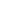 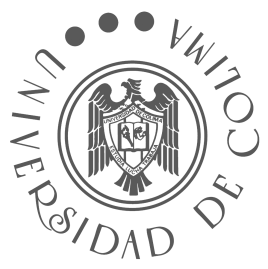 Coordinación General de DocenciaDirección General de Educación ContinuaDiplomado en Derecho LaboralDatos generales Tipo de trabajo que realiza actualmente (Describa sus actividades)Razones de interés: (Indique el por qué desea estudiar este diplomado relacionado con su desempeño profesional)Hago constar que todos los datos contenidos en la presente solicitud son verdaderos y al firmarla acepto respetar las normas y reglamentos académicos, administrativos, financieros y escolares que rigen el programa del Diplomado en Derecho laboral y que en este momento recibo el documento denominado Información general para el asistente.Colima, Colima, a  ______  de ____________ de 2022___________________________Nombre y firmaNombre completo: Nombre completo: Profesión u ocupación: Institución u empresa:Puesto actual:Domicilio particular y ciudad: Estudios realizados:TeléfonoCorreo electrónico: 